Лабораторная работа №11.Создание архива данных. Извлечение данных из архива. Запись информации на компакт-диски различных  видов.1. Цель работы: изучение принципов архивации файлов, функций и режимов работы наиболее распространенных архиваторов, приобретение практических навыков работы по созданию архивных файлов и извлечению файлов из архивов, приобретение навыков записи компакт-дисков.2. Оборудование, приборы, аппаратура, материалы: персональный компьютер, OC Windows, архиваторы WinRar, WinZip.3. Краткие теоретические сведения.Архивы данных. Архивация.Архивация (упаковка) — помещение (загрузка) исходных файлов в архивный файл в сжатом или несжатом виде.Архивация предназначена для создания резервных копий используемых файлов, на случай потери или порчи по каким-либо причинам основной копии (невнимательность пользователя, повреждение магнитного диска, заражение вирусом и т.д.).Для архивации используются специальные программы, архиваторы, осуществляющие упаковку и позволяющие уменьшать размер архива, по сравнению с оригиналом, примерно в два и более раз.Архиваторы позволяют защищать созданные ими архивы паролем, сохранять и восстанавливать структуру подкаталогов, записывать большой архивный файл на несколько дисков (многотомный архив).Сжиматься могут как один, так и несколько файлов, которые в сжатом виде помещаются в так называемый архивный файл или архив. Программы большого объема, распространяемые на дискетах, также находятся на них в виде архивов.Архивный файл — это специальным образом организованный файл, содержащий в себе один или несколько файлов в сжатом или несжатом виде и служебную информацию об именах файлов, дате и времени их создания или модификации.Выигрыш в размере архива достигается за счет замены часто встречающихся в файле последовательностей кодов на ссылки к первой обнаруженной последовательности и использования алгоритмов сжатия информации.Степень сжатия зависит от используемой программы, метода сжатия и типа исходного файла. Наиболее хорошо сжимаются файлы графических образов, текстовые файлы и файлы данных, для которых степень сжатия может достигать 5 - 40%, меньше сжимаются файлы исполняемых программ и загрузочных модулей — 60 - 90%. Почти не сжимаются архивные файлы. Программы для архивации отличаются используемыми методами сжатия, что соответственно влияет на степень сжатия.Для того чтобы воспользоваться информацией, запакованной в архив, необходимо архив раскрыть или распаковать. Это делается либо той же программой-архиватором, либо парной к ней программой-разархиватором.Разархивация (распаковка) — процесс восстановления файлов из архива в первоначальном виде. При распаковке файлы извлекаются из архива и помещаются на диск или в оперативную память.Самораспаковывающийся архивный файл — это загрузочный, исполняемый модуль, который способен к самостоятельной разархивации находящихся в нем файлов без использования программы-архиватора.Самораспаковывающийся архив получил название SFX-архив (SelF-eXtracting). Архивы такого типа в обычно создаются в форме .ЕХЕ-файла.Архиваторы, служащие для сжатия и хранения информации, обеспечивают представление в едином архивном файле одного или нескольких файлов, каждый из которых может быть при необходимости извлечен в первоначальном виде. В оглавлении архивного файла для каждого содержащегося в нем файла хранится следующая информация:имя файла;сведения о каталоге, в котором содержится файл;дата и время последней модификации файла;размер файла на диске и в архиве;код циклического контроля для каждого файла, используемый для проверки целостности архива.Архиваторы имеют следующие функциональные возможности:Уменьшение требуемого объема памяти для хранения файлов от 20% до 90% первоначального объема.Обновление в архиве только тех файлов, которые изменялись со времени их последнего занесения в архив, т.е. программа-упаковщик сама следит за изменениями, внесенными пользователем в архивируемые файлы, и помещает в архив только новые и измененные файлы.Объединение группы файлов с сохранением в архиве имен директорий с именами файлов, что позволяет при разархивации восстанавливать полную структуру директорий и файлов.Написания комментариев к архиву и файлам в архиве.Создание саморазархивируемых архивов, которые для извлечения файлов не требуют наличия самого архиватора.Создание многотомных архивов– последовательности архивных файлов. Многотомные архивы предназначены для архивации больших комплексов файлов на дискеты.Запись файлов на компакт-дискЕсли компьютер оснащен соответствующим устройством, можно осуществить запись файлов на компакт-диск встроенными средствами операционной системы Microsoft Windows XP. Для этого необходимо выполнить следующие действия: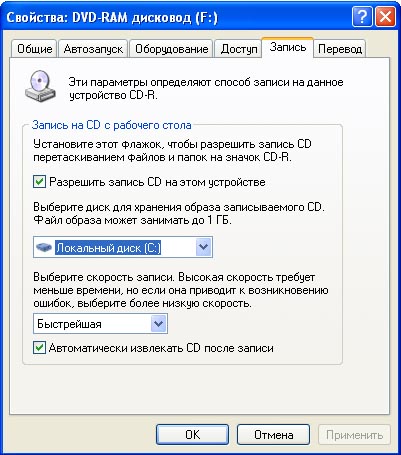 Открыть окно Мой компьютер двойным щелчком мыши на соответствующем значке, расположенном на Рабочем столе Windows;Щелкнуть правой клавишей мыши на значке устройства для записи компакт-дисков, выберите в контекстном меню пункт Свойства, и в открывшемся окне перейдите на вкладку Запись (см. рис.).Установить флажок Разрешить запись CD на этом устройстве;В расположенном ниже меню выбрать один из дисковых разделов для временного хранения образа записываемого компакт-диска. Данный дисковый раздел должен содержать не менее 1 Гбайт свободного пространства;В меню Выберете скорость записи указать скорость, с которой данные будут записываться на компакт-диск. Следует учитывать, что в данном случае за единицу скорости записи данных принято значение 150 Кбайт/с. Иными словами, в случае, если, например, запись будет осуществляться со скоростью 32x, это означает, что максимально возможная скорость записи информации на этом устройстве будет составлять 150*32=4800 Кбайт/с;Если нужно, чтобы по окончании записи компакт-диск автоматически извлекался из устройства, устанавливается флажок Автоматически извлекать CD после записи;Щелкнуть мышью на кнопке ОК, чтобы закрыть окно свойств устройства для записи компакт-дисков.Непосредственно перед записью на компакт-диск выбранные пользователем файлы помещаются во временную папку, в которой создается образ будущего компакт-диска. До момента записи содержимое этого образа можно редактировать, добавляя или удаляя файлы и папки во временной директории. Создавая образ диска помните, что общий объем копируемых на компакт-диск данных не должен превышать максимальной допустимый объем компакт-диска, составляющий 680, а в некоторых случаях - 700 Мбайт.Для того чтобы скопировать какие-либо файлы или папки на компакт-диск, нужно выделить их в окне Проводника при помощи мыши, после чего щелкните на пункте Скопировать выделенные объекты в панели Задачи для файлов и папок, которая расположена в левой части окна программы Проводник. В открывшемся диалоговом окне Копирование элементов выбрать щелчком мыши устройство для записи компакт-дисков, и щелкнуть на кнопке Копирование. В Области уведомлений Панели задач Windows появится сообщение о том, что операционная система обнаружила файлы, ожидающие записи на компакт-диск. Для того чтобы просмотреть файлы и папки, составляющие образ компакт-диска, дважды щелкните мышью на значке устройства для записи компакт-дисков в окне Мой компьютер.Необходимо помнить, что в процессе записи компакт-диска записывающее устройство должно получать непрерывный поток данных с жесткого диска вашего компьютера. Если передача потока информации по каким-либо причинам прервется, записывающая головка устройства будет по-прежнему направлять лазерный луч на поверхность вращающегося компакт-диска, но записи данных при этом не состоится. Такая ситуация неизбежно приведет к сбою в процессе записи, а сам компакт-диск окажется при этом запорченным. Чтобы избежать подобных неприятностей, рекомендуется придерживаться следующих несложных правил:перед началом записи нужно убедиться в том, что поверхность компакт-диска не содержит пыли и царапин;закрыть окна всех ненужных в данный момент приложений: обращение какой-либо программы к жесткому диску (например, автоматическое сохранение текстового документа) может привести к сбою в записи компакт-диска;отключить экранные заставки, которые могут автоматически запуститься во время сеанса записи;в процессе записи компакт-диска не запускать никаких приложений, не выполнять операций копирования, перемещения, удаления файлов и папок;по возможности осуществляйте запись компакт-диска на низкой скорости.Нужно помнить, что для создания временной папки, в которой хранится образ записываемого компакт-диска, операционная система использует свободное место на жестком диске компьютера. Если дискового пространства окажется недостаточно, запись может не состояться. В подобной ситуации потребуется освободить недостающее дисковое пространство: это можно сделать, очистив содержимое Корзины, удалив ненужные файлы и папки, деинсталлировав малоиспользуемые приложения или выполнив дефрагментацию диска.Если используется компакт-диск с возможностью многократной записи (CD-RW), и после завершения записи на нем осталось свободное пространство, впоследствии можно добавить файлы к уже записанному компакт-диску, используя Мастер записи компакт-дисков.4. ЗаданиеЗадание 1.В операционной системе Windows создайте на рабочем столе создайте папку Archives, в которой создайте папки Pictures и Documents.Найдите и скопируйте в папку Pictures по два рисунка с расширением *.jpg и *.bmp.Сравните размеры файлов *.bmp и *.jpg. и запишите данные в таблицу 1.В папку Documents поместите файлы *.doc (не менее 3) и запишите их исходные размеры в таблицу_1.Задание 2. Архивация файлов WinZipЗапустите WinZip 7. (Пуск >Все программы > 7-Zip>7 Zip File Manager).В появившемся диалоговом окне выберите папку, в которой будет создан архив: ...\Рабочий стол\Archives\Pictures. Установите курсор на имя графического файла Зима.jpg. Выполните команду Добавить (+).Введите имя архива в поле Архив – Зима.zip и убедитесь, что в поле Формат архива установлен тип Zip.Установите в поле Режим изменения: добавить и заменить.В раскрывающемся списке Уровень сжатия: выберите пункт Нормальный. Запустите процесс архивации кнопкой ОК.Сравните размер исходного файла с размером архивного файла. Данные запишите в таблицу_1.Создайте архив Зима1.zip, защищенный паролем. Для ввода пароля в диалоговом окне Добавит к архиву в поле Введите пароль: ведите пароль, в поле Повторите пароль: подтвердите пароль. Обратите внимание на флажок Показать пароль. Если он не установлен, пароль при вводе не будет отображаться на экране, а его символы будут заменены подстановочным символом "*". Это мера защиты пароля от посторонних. Однако в данном случае пользователь не может быть уверен в том, что он набрал пароль правильно. Поэтому при не установленном флажке система запрашивает повторный (контрольный) ввод пароля. Щелкните на кнопке ОК - начнется процесс создания защищенного архива.Выделите архив Зима1.zip, выполните команду Извлечь. В появившемся диалоговом окне Извлечь в поле Распаковать в: выберите папку-приемник - …Рабочий стол\Archives\Pictures\Зима1\.Щелкните на кнопке ОК. Процесс извлечения данных из архива не запустится, а вместо него откроется диалоговое окно для ввода пароля.Убедитесь в том, что ввод неправильного пароля не позволяет извлечь файлы из архива.Убедитесь в том, что ввод правильного пароля действительно запускает процесс.Удалите созданный вами защищенный архив и извлеченные файлы.Создайте самораспаковывающийся ZIP-архив. Для этого установите курсор на имя архива Зима.zip, выполните команду Добавить (+).Введите имя архива в поле Архив – Зима.7z и убедитесь, что в поле Формат архива установлен тип 7z.Установите в поле Режим изменения: добавить и заменить.Установите флажок Создать SFX-архив.Запустите процесс архивации кнопкой ОК.Аналогичным образом создайте архивы для файлов Рябина.bmp, Документ1.doc, Документ2.doc, Документ3.doc. Сравнительные характеристики исходных файлов и их архивов занести в таблицу_1.Задание 3. Архивация файлов WinRarЗапустите WinRar (Пуск >Все программы > WinRar).В появившемся диалоговом окне выберите папку, в которой будет создан архив: Рабочий стол\Archives\Pictures.Установите курсор на имя графического файла Зима.jpg.Выполните команду Добавить. В появившемся диалоговом окне введите имя архива Зима.rar. Выберите формат нового архива - RAR, метод сжатия - Обычный. Убедитесь, что в группе Параметры архивации ни в одном из окошечек нет флажков. Щелкните на кнопке ОК для создания архива. Во время архивации отображается окно со статистикой. По окончании архивации окно статистики исчезнет, а созданный архив станет текущим выделенным файлом.Аналогичным образом создайте архивы для файлов Рябина.bmp, Документ1.doc, Документ2.doc, Документ3.doc. Сравнительные характеристики исходных файлов и их архивов занести в таблицу 1.Создайте самораспаковывающийся RAR – архив, включающий в себя текстовые и графические файлы.Определите процент сжатия файлов и заполните таблицу_1. Процент сжатия определяется по формуле  P=S/S0, где S – размер архивных файлов, So – размер исходных файлов.5. Содержание отчетаОтчет должен содержать:Название работы.Цель работы.Задание и его выполнение.Вывод по работе.6. Контрольные вопросыЧто такое архивация? Для чего она нужна?Как создать архив, самораспаковывающийся архив?Как установить пароль на архив?Как осуществляется запись информации на компакт-диск?Лабораторная робота №12Тема: Операционная система. Графический интерфейс пользователя.Цель: научиться копировать, перемещать, переименовывать, извлечение папок и файлов, формирование навыков работа с графическим редактором.Оборудование: ПК с ОС WINDOWS, графический редактор, флешь - накопитель.Задача: создать, скопировать, переместить, переименовать и удалить указанные объекты.Ход работы:1. Включить ПК.2. Открыть программу Проводник.3. На диске С: \ Практ_раб \ ОС создать папку с именем ПРОБА1.4. Отметить в папке Мои документы группу с любых 7 файлов и скопировать их в папку ПРОБА1. Имена скопированных файлов записать в тетрадь.5. Переименовать в созданной папке один из файлов. Записать в тетрадь новое имя файла.6. В папке ПРОБА1 создать папку ПРОБА2 и перенести в нее 2 файла из папки ПРОБА1. Результат показать учителю.7. Записать в тетрадь размеры созданных папок.8. Скопировать папку ПРОБА1 на диск А :. Результат показать учителю.9. Удалить с диска С: папку ПРОБА1.10. Дать ответы на контрольные вопросы.11. Включить ПК и загрузить графический редактор.12. Нарисовать рисунок Ниже приведена последовательность: Донная часть (использовать лекало или эллипс). Надо сразу расположить эту часть таким образом, чтобы нашлось место для других элементов. Палуба и носовая часть (использовать линии). Мачты и веревки (использовать линии причем мачта должна быть толще веревки). Переход от носовой части к палубе (использовать лекало). Рубка с окнами и труба использовать прямоугольники, окна копировать). Иллюминаторы (копировать круг). Дым (использовать распылитель). Волны (получить с помощью щетки). Флажки (копировать прямоугольники). Покраска замкнутых поверхностей (с помощью заливки, нужно помнить, что если замкнутая поверхность имеет разрывы, то во время окрашивания краска разойдется по всему рисунку). Название судна (за счет работы с текстом написать на носовой части к-свободную название).13. Сохранить созданный рисунок на диске.14. Распечатать полученный рисунок (если есть такая возможность).15. Дать ответы на контрольные вопросы.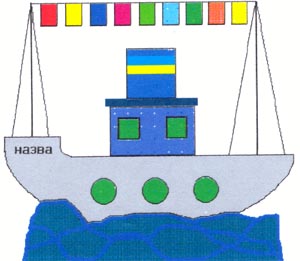 Контрольные вопросы:Что представляет собой папка? Назвать примеры папок.Каково назначение программы Мой компьютер и Проводник?Какие способы запуска программы Проводник вам известны?Как узнать структуру папок в окне Проводник?Как выполняется выделение объектов в окнах Мой компьютер и Проводник?Назвать все известные вам способы создания папки.Какие способы копирования файлов вам известны?Чем отличается загрузки файла от копирования?  Какие основные элементы содержит окно редактора?Какие команды главного меню влияют на вид окна редактора?Какая разница в использовании команд сохранения файла Сохранить \ Сохранить как ...?Какие типы файлов может открывать, сохранять редактор?Какие основные инструменты используют для построения рисунка? Как ими пользоваться? Как выбрать текущий цвет или цвет фона из палитры?С какой целью при использовании инструментов применяют клавишу SHIFT?Как вводится текст с рисунком?Как выделить фрагмент рисунка?Как можно переместить, скопировать, выделить фрагмент?Как можно изменить масштаб рисунка?Как можно изменить один из цветов палитры?Лабораторная работа №13 Программное и аппаратное обеспечение компьютерных сетей. Сервер. Сетевые операционные системы. Понятие о системном администрировании. Разграничение прав доступа в сети. Подключение компьютера к сети. Администрирование локальной компьютерной сети. 1. Цель работы: изучить понятие, связанные с программным и аппаратным обеспечением компьютерных сетей; выработать практические навыки обмена файлами между пользователями локальной компьютерной сети.2. Оборудование, приборы, аппаратура, материалы: персональный компьютер, входящий в состав локальной сети.3. Краткие теоретические сведения.Основные понятия компьютерных сетейПередача информации между компьютерами существует с самого момента возникновения ЭВМ. Она позволяет организовать совместную работу отдельных компьютеров, решать одну задачу с помощью нескольких компьютеров, совместно использовать ресурсы и решать множество других проблем.Под компьютерной сетью понимают комплекс аппаратных и программных средств, предназначенных для обмена информацией и доступа пользователей к единым ресурсам сети.Основное назначение компьютерных сетей - обеспечить совместный доступ пользователей к информации (базам данных, документам и т.д.) и ресурсам (жесткие диски, принтеры, накопители CD-ROM, модемы, выход в глобальную сеть и т.д.).Абоненты сети – объекты, генерирующие или потребляющие информацию.Абонентами сети могут быть отдельные ЭВМ, промышленные роботы, станки с ЧПУ (станки с числовым программным управлением) и т.д. Любой абонент сети подключён к станции.Станция – аппаратура, которая выполняет функции, связанные с передачей и приёмом информации.Для организации взаимодействия абонентов и станции необходима физическая передающая среда.Физическая передающая среда – линии связи или пространство, в котором распространяются электрические сигналы, и аппаратура передачи данных.Одной из основных характеристик линий или каналов связи является скорость передачи данных (пропускная способность).Скорость передачи данных – количество бит информации, передаваемой за единицу времени. Обычно скорость передачи данных измеряется в битах в секунду (бит/с) и кратных единицах Кбит/с и Мбит/с. Соотношения между единицами измерения: 1 Кбит/с =1024 бит/с; 1 Мбит/с =1024 Кбит/с; 1 Гбит/с =1024 Мбит/с.На базе физической передающей среды строится коммуникационная сеть. Таким образом, компьютерная сеть – это совокупность абонентских систем и коммуникационной сети. По типу используемых ЭВМ выделяют однородные и неоднородные сети. В неоднородных сетях содержатся программно несовместимые компьютеры. По территориальному признаку сети делят на локальные и глобальные. Локальные сети (LAN, LocalAreaNetwork) объединяют абонентов, расположенных в пределах небольшой территории, обычно не более 2–2.5 км. 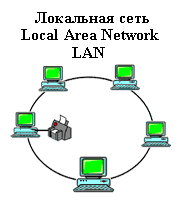 Локальные компьютерные сети позволят организовать работу отдельных предприятий и учреждений, в том числе и образовательных, решить задачу организации доступа к общим техническим и информационным ресурсам.Глобальные сети (WAN, WideAreaNetwork) объединяют абонентов, расположенных друг от друга на значительных расстояниях: в разных районах города, в разных городах, странах, на разных континентах (например, сеть Интернет). 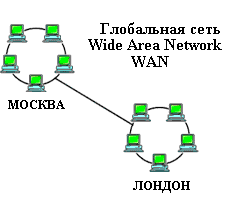 Взаимодействие между абонентами такой сети может осуществляться на базе телефонных линий связи, радиосвязи и систем спутниковой связи. Глобальные компьютерные сети позволят решить проблему объединения информационных ресурсов всего человечества и организации доступа к этим ресурсам.Основные компоненты коммуникационной сети:передатчик; приёмник; сообщения (цифровые данные определённого формата: файл базы данных, таблица, ответ на запрос, текст или изображение); средства передачи (физическая передающая среда и специальная аппаратура, обеспечивающая передачу информации). Топология локальных сетей Под топологией компьютерной сети обычно понимают физическое расположение компьютеров сети относительно друг друга и способ соединения их линиями. Топология определяет требования к оборудованию, тип используемого кабеля, методы управления обменом, надежность работы, возможность расширения сети. Существует три основных вида топологии сети: шина, звезда и кольцо.Шина (bus), при которой все компьютеры параллельно подключаются к одной линии связи, и информация от каждого компьютера одновременно передается ко всем остальным компьютерам. Согласно этой топологии создается одноранговая сеть. При таком соединении компьютеры могут передавать информацию только по очереди, так как линия связи единственная. 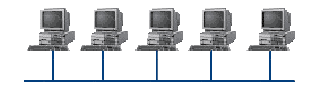 Достоинства:простота добавления новых узлов в сеть (это возможно даже во время работы сети); сеть продолжает функционировать, даже если отдельные компьютеры вышли из строя; недорогое сетевое оборудование за счет широкого распространения такой топологии. Недостатки: сложность сетевого оборудования; сложность диагностики неисправности сетевого оборудования из-за того, что все адаптеры включены параллельно; обрыв кабеля влечет за собой выход из строя всей сети; ограничение на максимальную длину линий связи из-за того, что сигналы при передаче ослабляются и никак не восстанавливаются.  Звезда (star), при которой к одному центральному компьютеру присоединяются остальные периферийные компьютеры, причем каждый из них использует свою отдельную линию связи. Весь обмен информацией идет исключительно через центральный компьютер, на который ложится очень большая нагрузка, поэтому он предназначен только для обслуживания сети. 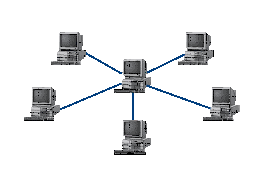 Достоинства: выход из строя периферийного компьютера никак не отражается на функционировании оставшейся части сети; простота используемого сетевого оборудования; все точки подключения собраны в одном месте, что позволяет легко контролировать работу сети, локализовать неисправности сети путем отключения от центра тех или иных периферийных устройств; не происходит затухания сигналов. Недостатки: выход из строя центрального компьютера делает сеть полностью неработоспособной; жесткое ограничение количества периферийных компьютеров; значительный расход кабеля. Кольцо (ring), при котором каждый компьютер передает информацию всегда только одному компьютеру, следующему в цепочке, а получает информацию только от предыдущего в цепочке компьютера, и эта цепочка замкнута. Особенностью кольца является то, что каждый компьютер восстанавливает приходящий к нему сигнал, поэтому затухание сигнала во всем кольце не имеет никакого значения, важно только затухание между соседними компьютерами. 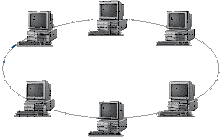 Достоинства:легко подключить новые узлы, хотя для этого нужно приостановить работу сети; большое количество узлов, которое можно подключить к сети (более 1000); высокая устойчивость к перегрузкам. Недостатки:выход из строя хотя бы одного компьютера нарушает работу сети; обрыв кабеля хотя бы в одном месте нарушает работу сети. В отдельных случаях при конструировании сети используют комбинированную топологию. Например, дерево (tree)– комбинация нескольких звезд. Каждый компьютер, который функционирует в локальной сети, должен иметь сетевой адаптер (сетевую карту). Функцией сетевого адаптера является передача и прием сигналов, распространяемых по кабелям связи. Кроме того, компьютер должен быть оснащен сетевой операционной системой. При конструировании сетей используют следующие виды кабелей: неэкранированная витая пара. Максимальное расстояние, на котором могут быть расположены компьютеры, соединенные этим кабелем, достигает 90 м. Скорость передачи информации - от 10 до 155 Мбит/с; экранированная витая пара. Скорость передачи информации - 16 Мбит/с на расстояние до 300 м. 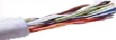 коаксиальный кабель. Отличается более высокой механической прочностью, помехозащищённостью и позволяет передавать информацию на расстояние до 2000 м со скоростью 2-44 Мбит/с; Волоконно-оптический кабель. Идеальная передающая среда, он не подвержен действию электромагнитных полей, позволяет передавать информацию на расстояние до 10 000 м со скоростью до 10 Гбит/с.Понятие о глобальных сетяхГлобальная сеть – это объединения компьютеров, расположенных на удаленном расстоянии, для общего использования мировых информационных ресурсов. На сегодняшний день их насчитывается в мире более 200. Из них наиболее известной и сетей в глобальных сетях нет какого-либо единого центра управления. Основу сети составляют десятки и сотни тысяч компьютеров, соединенных теми или иными каналами связи. Каждый компьютер имеет уникальный идентификатор, что позволяет "проложить к нему маршрут" для доставки информации. Обычно в глобальной сети объединяются компьютеры, работающие по разным правилам (имеющие различную архитектуру, системное программное обеспечение и т.д.). Поэтому для передачи информации из одного вида сетей в другой используются шлюзы. Шлюзы (gateway) – это устройства (компьютеры), служащие для объединения сетей с совершенно различными протоколами обмена. Протокол обмена – это набор правил (соглашение, стандарт), определяющий принципы обмена данными между различными компьютерами в сети. Протоколы условно делятся на базовые (более низкого уровня), отвечающие за передачу информации любого типа, и прикладные (более высокого уровня), отвечающие за функционирование специализированных служб.Главный компьютер сети, который предоставляет доступ к общей базе данных, обеспечивает совместное использование устройств ввода-вывода и взаимодействия пользователей называется сервером.Компьютер сети, который только использует сетевые ресурсы, но сам свои ресурсы в сеть не отдает, называется клиентом (часто его еще называют рабочей станцией). Для работы в глобальной сети пользователю необходимо иметь соответствующее аппаратное и программное обеспечение. Программное обеспечение можно разделить на два класса: программы-серверы, которые размещаются на узле сети, обслуживающем компьютер пользователя; программы-клиенты, размещенные на компьютере пользователя и пользующиеся услугами сервера. Глобальные сети предоставляют пользователям разнообразные услуги: электронная почта, удаленный доступ к любому компьютеру сети, поиск данных и программ и так далее.4. ЗаданиеЗадание 1.Создайте на локальном диске Z аудитории папку под именем Почта_1 (цифра в имени соответствует номеру вашего компьютера).С помощью текстового редактора Word или WordPad создайте письмо к одногруппникам.Сохраните данный текст в папке Почта_1 своего компьютера в файле письмо1.doc, где 1 – номер компьютера.Откройте папку другого компьютера, например, Почта_2 и скопируйте в него файл письмо1 из своей папки Почта_1.В своей папке Почта_1 прочитайте письма от других пользователей, например письмо2. Допишите в них свой ответ.Переименуйте файл письмо2 .doc в файл письмо2_ответ1.docПереместите файл письмо2_ответ1.doc в папку Почта _2 и удалите его из своей папкиДалее повторите п.2-4 для других компьютеров.Прочитайте сообщения от других пользователей в своей папке и повторите для них действия п.5-8. Задание 2. Решите задачу.Максимальная скорость передачи данных в локальной сети 100 Мбит/с. Сколько страниц текста можно передать за 1 сек, если 1 страница текста содержит 50 строк и на каждой строке - 70 символов.5. Содержание отчетаОтчет должен содержать:Название работы.Цель работы.Задание и его решение.Вывод по работе.6. Контрольные вопросыУкажите основное назначение компьютерной сети. Укажите объект, который является абонентом сети.Укажите основную характеристику каналов связи. Что такое локальная сеть, глобальная сеть? Что понимается под топологией локальной сети? Какие существуют виды топологии локальной сети? Охарактеризуйте кратко топологию «шина», «звезда», «кольцо». Что такое протокол обмена?7. ЛитератураИнформатика и ИКТ: учебник для начального и среднего профессионального образования. Цветкова Н.С., Великович Л.С. – Академия, 2011 г.Информатика и ИКТ. Практикум для профессий и специальностей технического и социально-экономического профилей. Н. Е. Астафьева, С. А. Гаврилова, под ред. М.С. Цветковой, Академия, 2012г.Информатика и ИКТ. Базовый уровень: учебник для 10-11 кл. / И.Г.Семакин, Е.К.Хеннер. – 4 изд., испр. – М. – Бином. Лаборатория знаний, 2008г. – 246 с.: ил. Информатика и ИКТ. Базовый уровень: практикум для 10-11 кл. / И.Г.Семакин, Е.К.Хеннер. – 4 изд., испр. – М. – Бином. Лаборатория знаний, 2008г.  Информатика и ИКТ. 10 кл. Базовый уровень под ред. Н.В.Макаровой – Спб – Лидер, 2010г. Информатика и ИКТ. 11 кл. Базовый уровень под ред. Н.В.Макаровой – Спб – Лидер, 2010г.Энциклопедия школьной информатики / под ред. И.Г.Семакина. – М.: Бином. Лаборатория знаний, 2011г.http//www.informatika.ru;http//www.student.informatika.ru;http://mirgeo.ucoz.ru/.